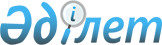 Об утверждении перечня видов деятельности сельскохозяйственных кооперативов по выполнению (оказанию) работ (услуг) для своих членов, а также перечня товаров, которые сельскохозяйственный кооператив реализует своим членам
					
			Утративший силу
			
			
		
					Приказ Министра сельского хозяйства Республики Казахстан от 25 декабря 2015 года № 1-1/1133. Зарегистрирован в Министерстве юстиции Республики Казахстан 31 декабря 2015 года № 12792. Утратил силу приказом Заместителя Премьер-Министра Республики Казахстан - Министра сельского хозяйства Республики Казахстан от 27 февраля 2018 года № 92 (вводится в действие по истечении десяти календарных дней после дня его первого официального опубликования)
      Сноска. Утратил силу приказом Заместителя Премьер-Министра РК - Министра сельского хозяйства РК от 27.02.2018 № 92 (вводится в действие по истечении десяти календарных дней после дня его первого официального опубликования).
      В соответствии с подпунктом 41-6) пункта 1 статьи 6 Закона Республики Казахстан от 8 июля 2005 года "О государственном регулировании развития агропромышленного комплекса и сельских территорий" ПРИКАЗЫВАЮ:
      1. Утвердить прилагаемые:
      1) перечень видов деятельности сельскохозяйственных кооперативов по выполнению (оказанию) работ (услуг) для своих членов, согласно приложению 1 к настоящему приказу;
      2) перечень товаров, которые сельскохозяйственный кооператив реализует своим членам, согласно приложению 2 к настоящему приказу.
      2. Департаменту стратегического планирования и анализа Министерства сельского хозяйства Республики Казахстан в установленном законодательством порядке обеспечить:
      1) государственную регистрацию настоящего приказа в Министерстве юстиции Республики Казахстан;
      2) в течение десяти календарных дней после государственной регистрации настоящего приказа в Министерстве юстиции Республики Казахстан направление его копии на официальное опубликование в периодические печатные издания и в информационно-правовую систему "Әділет";
      3) размещение настоящего приказа на интернет-ресурсе Министерства сельского хозяйства Республики Казахстан и интранет-портале государственных органов.
      3. Контроль за исполнением настоящего приказа возложить на курирующего вице-министра сельского хозяйства Республики Казахстан.
      4. Настоящий приказ вводится в действие с 1 января 2016 года.
      "СОГЛАСОВАН"   
      Министр финансов   
      Республики Казахстан   
      __________ Б. Султанов   
      29 декабря 2015 год
      "СОГЛАСОВАН"   
      Министр национальной экономики   
      Республики Казахстан   
      ___________ Е. Досаев   
      " " 201 год   "СОГЛАСОВАН"   
      Исполняющий обязанности   
      Министра национальной экономики   
      Республики Казахстан   
      _________________ М. Кусаинов   
      30 декабря 2015 года Перечень видов деятельности сельскохозяйственных
кооперативов по выполнению (оказанию) работ (услуг) для
своих членов
      Расшифровка аббревиатуры: ОКЭД – общий классификатор видов экономической деятельности. Перечень
товаров, которые сельскохозяйственный кооператив
реализует своим членам
      Расшифровка аббревиатуры: КПВЭД – классификатор продукции по видам экономической деятельности.
					© 2012. РГП на ПХВ «Институт законодательства и правовой информации Республики Казахстан» Министерства юстиции Республики Казахстан
				
Министр сельского хозяйства
Республики Казахстан
А. МамытбековПриложение 1
к приказу Министра сельского
хозяйства Республики Казахстан
от 25 декабря 2015 года № 1-1/1133
№ п/п
Наименование
Код ОКЭД
1.
Производство готовых кормов для животных 
10.9
2.
Производство деревянной тары
16.24
3.
Производство гофрированного картона, бумажной и картонной тары
17.21
4.
Производство прочих изделий из бумаги и картона
17.29
5.
Производство удобрений и азотосодержащих смесей
20.15
6.
Производство пестицидов и прочей агрохимической продукции
20.20
7.
Производство пластиковых упаковок для товаров
22.22
8.
Производство упаковочного материала из легких металлов
25.92
9.
Ремонт и установка машин и оборудования
33
10.
Электроснабжение, подача газа, пара и воздушное кондиционирование
35
11.
Сбор, обработка и распределение воды
36.0
12.
Канализационная система
37.0
13.
Сбор, обработка и удаление отходов; утилизация отходов 
38
14.
Рекультивация и прочие услуги в области удаления отходов
39
15.
Строительство нежилых зданий, за исключением стационарных торговых объектов категории 1
41.20.2
16.
Строительство распределительных инженерных объектов
42.21
17.
Строительство распределительных объектов для обеспечения электроэнергией и телекоммуникациями 
42.22
18.
Строительство водных сооружений
42.91
19.
Разборка и снос зданий
43.11
20.
Подготовительные работы на стройплощадке
43.12
21.
Электротехнические, слесарные и прочие строительно-монтажные работы
43.2
22.
Отделочные работы
43.3
23.
Прочие специализированные строительные работы
43.9
24.
Техобслуживание и ремонт транспортных средств
45.2
25.
Деятельность агентов по торговле сельскохозяйственным сырьем, живыми животными, текстильным сырьем и полуфабрикатами
46.11
26.
Деятельность агентов по торговле пищевыми продуктами, включая напитки
46.17
27.
Грузовые перевозки автомобильным транспортом
49.41
28.
Транспортирование по трубопроводу
49.50
29.
Морской и прибрежный грузовой транспорт
50.2
30.
Речной грузовой транспорт
50.40
31.
Грузовой воздушный транспорт
51.21
32.
Складирование и хранение груза
52.10
33.
Вспомогательные виды деятельности при транспортировке
52.2
34.
Другие виды жилья
55.9
35.
Прочие виды организации питания
56.29
36.
Связь
61
37.
Деятельность информационных служб
63
38.
Аренда и управление собственной или арендуемой недвижимостью
68.2
39.
Технические испытания и анализы
71.20
40.
Представление рекламы в средствах массовой информации 
73.12
41.
Исследование конъюнктуры рынка и изучение общественного мнения
73.2
42.
Ветеринарная деятельность
75
43.
Аренда и сдача в аренду автомобилей и легковых автомобилей
77.11
44.
Аренда и сдача в аренду грузовых автомобилей
77.12
45.
Прокат и аренда прочих машин, оборудования и материальных средств 
77.3
46.
Аренда и сдача в аренду сельскохозяйственной техники и оборудования 
77.31
47.
Аренда и сдача в аренду строительной техники и оборудования для строительства гражданских объектов 
77.32
48.
Аренда и сдача в аренду офисных машин и оборудования, включая вычислительную технику 
77.33
49.
Аренда и сдача в аренду водных транспортных средств и оборудования
77.34
50.
Аренда и сдача в аренду воздушных транспортных средств и оборудования
77.35
51.
Аренда и сдача в аренду прочих машин, оборудования и материальных средств, не включенных в другие категории
77.39
52.
Деятельность частных охранных служб
80.1
53.
Деятельность в области систем охраны
80.2
54.
Деятельность в области обслуживания зданий и территорий 
81
55.
Прочие виды образования, не включенные в другие категории
85.59.9
56.
Ремонт компьютеров и периферийного оборудования
95.11
57.
Ремонт коммуникационного оборудования
95.12Приложение 2
к приказу Министра сельского
хозяйства Республики Казахстан
от 25 декабря 2015 года № 1-1/1133
№
п/п
Наименование
Код КПВЭД
1.
Культуры сезонные
01.1
2.
Культуры многолетние 
01.2
3.
Материалы растительные; растения живые; луковицы, клубни и корни; отводки и черенки; грибницы
01.3
4.
Животные живые и продукция животноводства
01.4
5.
Рыба и продукция рыболовства прочая; аквакультура
03.0
6.
Уголь каменный
05.1
7.
Газ природный в жидком или газообразном состоянии
06.2
8.
Камень, песок и глина
08.1
9.
Корма готовые для животных
10.9
10.
Тара деревянная
16.24
11.
Тара бумажная и картонная
17.12.3 
12.
Продукты переработки нефти
19.2
13.
Удобрение и соединения азотные
20.15
14.
Пестициды и продукты агрохимические прочие
20.2 
15.
Мыло и средства моющие, препараты чистящие и полирующие
20.41
16.
Вещества взрывчатые
20.51
17.
Клеи 
20.52
18.
Материалы смазочные; присадки; антифризы
20.59.4
19.
Продукты фармацевтические основные
21.1
20.
Препараты фармацевтические
21.20
21.
Изделия резиновые
22.1
22.
Изделия из пластмасс
22.2
23.
Стекло полое
23.13
24.
Материалы строительные из глины
23.3
25.
Цемент, известь и гипс
23.5
26.
Изделия из бетона, гипса и цемента
23.6
27.
Трубы разных диаметров, профили полые и фитинги для труб разных диаметров из стали
24.2
28.
Металлоконструкции
25.1
29.
Цистерны, резервуары и контейнеры металлические
25.2
30.
Парогенераторы, кроме котлов водяных центрального отопления
25.3
31.
Металлоизделия готовые прочие
25.9
32.
Детали электронные
26.1
33.
Приборы электронные для пользователей
26.4
34.
Оборудование для измерения, тестирования и навигации
26.5
35.
Электродвигатели, генераторы, трансформаторы и аппаратура электрораспределительная и регулирующая
27.1
36.
Аккумуляторы и батареи
27.2
37.
Провода и кабели изолированные
27.3
38.
Оборудование электроосветительное
27.4
39.
Оборудование электрическое прочее
27.9
40.
Машины общего назначения
28.1
41.
Оборудование общего назначения прочее
28.2
42.
Машины для сельского и лесного хозяйства
28.3
43.
Оборудование для обработки продуктов пищевых, напитков 
28.93
44.
Оборудование для текстильной, швейной и кожевенной промышленности 
28.94
45.
Оборудование для производства бумаги и картона
28.95
46.
Автомобили
29.1
47.
Кузова автомобильные; прицепы и полуприцепы
29.2
48.
Части и принадлежности автомобилей
29.3
49.
Суда и средства плавучие и прочие
30.11
50.
Аппараты летательные воздушные и космические летательные аппараты
30.3
51.
Мотоциклы 
30.91
52.
Инструменты и принадлежности медицинские и стоматологические
32.5
53.
Вода природная
36.00.1 